文学資料等撮影等許可申請書注１　「利用目的」欄は、資料等を利用する目的、利用の形態（印刷媒体・部数など）等を具体的に記入してください。　２　「利用者名」欄は、実際に資料等の撮影等をする者の氏名を記入してください。３　「利用期間」欄は、資料等を使用する期間、データ使用の場合は編集期間を記入ください。４　営利を目的とする利用の場合のみ、１点につき5,400円（税込）の利用料金が必要です。５　資料を複写する場合、複写料金が別に必要となります。※以下の欄は、記入しないでください。　記　入　例　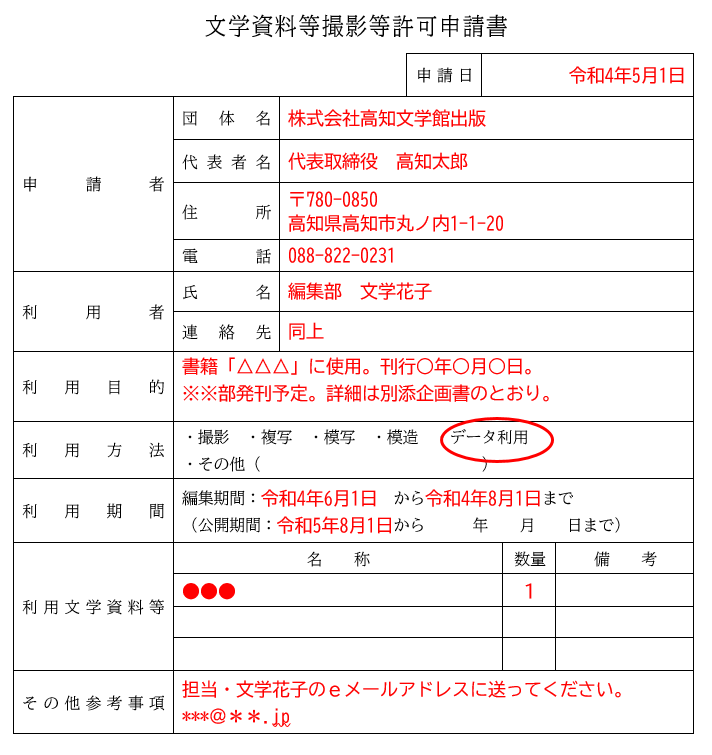 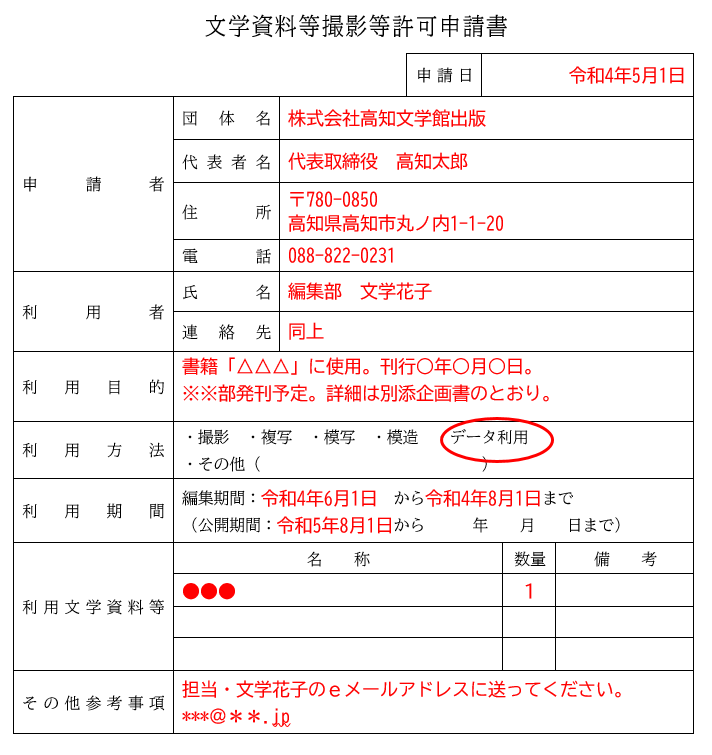 申請日　　　年　　　月　　　日　　　年　　　月　　　日　　　年　　　月　　　日申請者団体名申請者代表者名申請者住所〒〒〒〒〒申請者電話利用者氏　　名利用者連絡先利用目的利用方法・撮影　・複写　・模写　・模造　・データ利用・その他（　　　　　　　　　　　　　　）・撮影　・複写　・模写　・模造　・データ利用・その他（　　　　　　　　　　　　　　）・撮影　・複写　・模写　・模造　・データ利用・その他（　　　　　　　　　　　　　　）・撮影　・複写　・模写　・模造　・データ利用・その他（　　　　　　　　　　　　　　）・撮影　・複写　・模写　・模造　・データ利用・その他（　　　　　　　　　　　　　　）・撮影　・複写　・模写　・模造　・データ利用・その他（　　　　　　　　　　　　　　）利用期間編集期間：　　　年　　月　　日から　　　年　　月　　日まで（公開期間：　　　年　　月　　日から　　　年　　月　　日まで）編集期間：　　　年　　月　　日から　　　年　　月　　日まで（公開期間：　　　年　　月　　日から　　　年　　月　　日まで）編集期間：　　　年　　月　　日から　　　年　　月　　日まで（公開期間：　　　年　　月　　日から　　　年　　月　　日まで）編集期間：　　　年　　月　　日から　　　年　　月　　日まで（公開期間：　　　年　　月　　日から　　　年　　月　　日まで）編集期間：　　　年　　月　　日から　　　年　　月　　日まで（公開期間：　　　年　　月　　日から　　　年　　月　　日まで）編集期間：　　　年　　月　　日から　　　年　　月　　日まで（公開期間：　　　年　　月　　日から　　　年　　月　　日まで）利用文学資料等名　　称名　　称名　　称名　　称数量備　　考利用文学資料等利用文学資料等利用文学資料等その他参考事項使用目的使用目的使用目的□営利　　□非営利□営利　　□非営利□営利　　□非営利□営利　　□非営利□営利　　□非営利（営利の場合）減免の有無（営利の場合）減免の有無（営利の場合）減免の有無□無□有（内規３-①、②、③、④、⑤、⑥、４その都度館長決裁で決定）　　〔事由：　　　　　　　　　　　　　　　　　　　　　　　　〕□無□有（内規３-①、②、③、④、⑤、⑥、４その都度館長決裁で決定）　　〔事由：　　　　　　　　　　　　　　　　　　　　　　　　〕□無□有（内規３-①、②、③、④、⑤、⑥、４その都度館長決裁で決定）　　〔事由：　　　　　　　　　　　　　　　　　　　　　　　　〕□無□有（内規３-①、②、③、④、⑤、⑥、４その都度館長決裁で決定）　　〔事由：　　　　　　　　　　　　　　　　　　　　　　　　〕□無□有（内規３-①、②、③、④、⑤、⑥、４その都度館長決裁で決定）　　〔事由：　　　　　　　　　　　　　　　　　　　　　　　　〕決定した使用料の額決定した使用料の額決定した使用料の額5,400円×　　　　点＝　　　　　　　円5,400円×　　　　点＝　　　　　　　円5,400円×　　　　点＝　　　　　　　円5,400円×　　　　点＝　　　　　　　円5,400円×　　　　点＝　　　　　　　円決裁欄館長副館長学芸課長担当※受付年月日年　　月　　日決裁欄※許可年月日　年　　月　　日決裁欄※許可番号第　　　　　号